SUMMER SCHOOL  PE TEACHERConcord College is one of the UK and the world’s premier international colleges.  This reputation is based upon a combination of academic excellence, care for the individual student and professionalism amongst its staff.Unlike some summer schools, Concord’s is run by the school in which it is hosted.  It is expected that Concord’s Summer School will reflect and reinforce the values and ethos of Concord College as a whole and of its Main Term provision.The summer course is a British Council accredited English Language course which runs during the month of July for students aged 10 to 17 years.  Science courses are also provided for students aged 10 to 17 years.All Summer School staff are expected to be in sympathy with the Summer School ethos and actively contribute towards its aims.  Our goal is to provide a high-quality teaching programme along with a range of recreational activities to ensure students have an enriching and enjoyable experience within a safe and caring community.Wednesday 29 June to Thursday 21 July 2022Please note:  The above dates include induction training days and a post-course de-brief day, which are paid contracted days and attendance is mandatory for all Summer School staff.The PE Teacher will plan and deliver engaging and enjoyable sports and activities sessions, ensuring students’ safety at all times.  The Head of PE and an Assistant Summer School  Director will have overall responsibility for recreational activities and the Head of PE will organise the main sports programme.The post holder will also be part of a duty team, dealing with students’ problems and accompanying students on excursions.  PE teachers are also involved in ‘Concord Plus’ and the ‘Integrated Learning’ part of the timetable involving any area(s) of their expertise.A degree or equivalent and experience in a relevant discipline, along with additional coaching awards.  Previous experience of teaching/instructing children is essential.  A PGCE is desirable.A proficient level of English (both written and spoken) is essential to the post, as is experience of living or working in the UK.Other desirable requirements:a valid First Aid Certificatea full British driving licence with D1 category along with a willingness to drive a minibus.thoroughly planning and organising sport/activities sessions;teaching a maximum of 12 x 45-minute periods per week on the main timetable and organising sports and activities between 3pm and 10.30pm each weekday and on Sunday afternoons and evenings;taking registration at the start of each lesson;informing the Safeguarding Manager, Summer School Director or Assistant Summer School Director(s) immediately of any student absences from registration or later classes;planning and organising sporting competitions such as inter-cluster and inter-class 5-a-side football, basketball and volleyball, as well as individual and doubles competitions in tennis, table tennis, badminton and squash;organising games in the evenings such as softball, hockey, handball, 11-a-side football, continuous cricket etc;organising recreational activities such as aerobics, dance etc;supervising swimming sessions in the College pool, which is to be attended by a qualified lifeguard at all times;ensuring that an appropriate risk assessment is in place and has been read and understood for each activity;managing student behaviour and promoting good conduct;being a positive role model for students and colleagues;being mindful of students’ attitude, performance and conduct in order to ensure their physical and emotional well-being and informing the Summer School  Director and/or Safeguarding Manager of any concerns;attending and participating in staff meetings – regular staff meetings are held including a short staff meeting each weekday at 8.30am;meeting daily as a department to discuss PE activities and plan the schedule for the coming days;attending a minimum of one in-service training session;carrying out a minimum of one peer observation;writing end of course student reports;working as part of a duty team; duties will include general supervision, ensuring students leave recreational areas to return to their boarding residences for room check by 10.15pm, dealing with students’ problems and supervising students on half day and full day excursions;supervising students during airport transfers.Lesson observations will be undertaken by a member of the senior team on all staff at some point during the course. This forms part of the appraisal process.Staff are expected to dress appropriately for class to present a smart and professional appearance.  Appropriate casual dress is permitted for sport and recreational activities.Further details and guidance on the responsibilities of the role will be provided in the Summer School e Staff Handbook and during induction.Teaching a maximum of 12 x 45-minute periods per week on the main timetable.  Running sports sessions (3.30pm – 5.00pm) as part of Concord Plus and Sports Activities every weekday afternoon (5.00pm-6pm) and evening (7.30pm-10pm), in addition to one full weekend day (10am-12.30pm, 2-6pm and 7.30-9pm) on a rota basis.Carrying out specific duties, as allocated by the management team, approximately once in every four days, in addition to the extra-curricular programme and participating in half day and full day excursions on a rota basis. A minimum of one evening each week will be off duty, in addition to one full day (usually a weekend day). Reliable AdaptableEnergetic and enthusiasticAbility to work under pressureA team player                      Tolerant and patientGood communication skillsGood understanding and awareness of safety during all types of physical educationA maximum of nine increments are awarded depending on experience and additional relevant qualifications. Teachers who are appointed in roles where there are additional responsibilities will also receive up to four additional increments.  Figures are based on teachers working a full course.  Teachers who are appointed boarding parents with boarding responsibilities will receive an additional allowance.Salary is subject to tax and National Insurance deductions, as applicable.  Staff will be paid at the end of the contract period by BACS and should ensure they have a bank account which will accept a transfer in pounds sterling drawn on an English bank.In addition to salary the College provides accommodation (a single study bedroom similar to those found in a university hall of residence), a laundry service and three meals a day.All staff accrue paid holiday during their period of employment based on holiday entitlement of 5.6 weeks per annum pro-rata and entitlement is calculated based on full attendance during the course. It is possible to request one day’s leave of absence (but no additional days) during the course for attendance at a graduation ceremony, job interview, family wedding or funeral, which must be agreed during interview or at the earliest possible opportunity.  Pay may be reduced accordingly.All staff are expected to behave in a professional manner at all times, and to make the welfare of the students in our care a priority.All teachers must undergo Child Protection screening which includes checks with past employers and the Disclosure and Barring Service.  Concord College is committed to safeguarding and promoting the welfare of children and young people and expects all staff to share this commitment. Prior to an appointment being confirmed, completed DBS checks and/or overseas police check documents which are satisfactory to the College must be provided. Original forms of identity documents, in accordance with DBS requirements, must be brought to interview by applicants. Teachers must comply with Concord’s policies and procedures, including those relating to Staff Conduct, Safeguarding and Child Protection, Health and Safety, Welfare, Smoking in the Workplace, Security, Confidentiality and Data Protection, and report any concerns.Please note:Applicants must have a right to work in the UK.  The College does not apply for work permits, visas or offer sponsorship.The post of summer school teacher can be very demanding but also very rewarding and many teachers return to us year after year.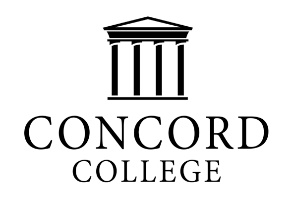 JOB DESCRIPTION and PERSON SPECIFICATIONIntroductionCourse DatesPurpose of the roleQualifications/experienceMain responsibilities/duties include:Hours of workPersonal attributes/skillsRemunerationHoliday entitlement and paySpecial conditions